Easy Ordering,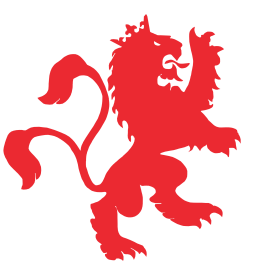 Please find a table note your table number and place your order at the barPlease note that there is no table serviceUsing Local WELSH PRODUCT IS IMPORTANT TO US Almost all food is cooked to order which at busy times can lead to delay.STARTERSArdennes pate, A coarse pork pate served on a bed of salad, with caramelised onion chutney, with thin toasted crisp bread.  £4.95TRADITIONAL PRAWN COCKTAIL, Served with warm crusty bread on a bed of salad.   £5.50WELSH CREAMY Grilled GOATS CHEESE, Served on toasted crusty bread, with caramelised onion chutney with a side salad.   £4.95 *VMUSHROOMS IN A CREAMY GARLIC Sauce, Served on a toasted crusty bread with a side salad.   £4.95 *VDeep Fried Breaded Camembert, With a side salad and a Cranberry Sauce.   £4.95 *VFacebook:  The Red Lion Country Inn Restaurant, Bed and BreakfastWebsite:  www.theredlioncountryinn.co.ukTelephone:  01544350220MAIN COURSESPlease see board for Daily SpecialFishWholetail breaded scampi, served with peas & side salad and hand cut chips.   £9.60Grilled Salmon Fillet, with honey & lemon, served with butter & herb Pembrokeshire potatoes and vegetables/ hand cut chips and a side salad.   £10.95 GFAdd Hollandaise Sauce   £2.80Breaded Plaice, served with hand cut chips & peas/mushy peas. £9.50From the CHAR grill supplied by J Williams & Sons  Llandrindod Wells8OZ Local Welsh Black RUMP STEAK, GF*          £13.9580z Local Welsh Black Prime cut Sirloin, GF*   £15.9510 OZ HORSESHOE GAMMON STEAK, GF*     £10.95   Served with pineapple or fried free range egg. All served with beer battered onion rings, tomato, mushrooms & peas. Hand cut chips/jacket potatoes/new potatoes/mixed salad.                 GF* when ordered without onion ringsAdd Home made Garlic Bread for £2.25Add peppercorn sauce for £2.60Add Dian Sauce £2.60 Main FavouritesCELTIC PRIDE BEEF BURGER. served in a toasted brioche bun, beer battered onion rings, mixed salad, BBQ sauce dip and hand cut chips. £9.50Char grill Chicken melt, chicken breast fillet topped with welsh cheese, bacon, served with a side salad, hand cut chips/potatoes & barbeque sauce dip. £9.95  GFChar grill Chicken Breast, Hand cut chips & peas or mixed vegetables and buttered Pembrokeshire potatoes. £9.00  GFAdd a Creamy Mushroom Sauce. £2.80Welsh faggots, Mash potatoes, mushy peas and onion gravy.    £9.50Vegetarian *VVegetarian shepherd’s pie with Goats cheese mash, lentils and beans with cherry tomatoes with mixed salad or vegetables, chips or potatoes.  £9.50Falafel & spinach Burger, (made from a blend of chick peas, onions & spinach) served in a toasted brioche bun with salad, mint yogurt dip, portion of hand cut chips & beer battered onion rings. £9.50Quorn sausage, Mashed potatoes & Gravy  £9.00Vegetarian Kiev, with Chips/Jacket Potatoes/Salad and Peas £8.95Curries£9.50Chicken tikka masalaSweet potato, chickpea & spinach *V, *VG & GF**GF without Naan Bread All served with Rice or hand cut chips & naan bread                                     Add chips to your rice extra £1 Why not add some sides to your mealsWhy not add some sides to your mealsSIDESHand cut Chips                                                       £3.00Crusty bread                                                         £1.50   Onion rings                                                              £2.50Homemade Garlic bread 2 slices                 £2.25      Mixed salad                                                           £2.50 Veg                                                                             £2.50Cheesy chips                                                          £3.50   Pot of tea for one                                                 £ 1.70Speciality tea from the tea pig range       £ 2.20Coffee                                                                         £1.70Cafetiere of coffee per person                            £2.50Cappuccino                                                                £2.00Cappuccino Bean                                                      £2.20Latte                                                                            £2.00Hot chocolate                                                          £2.00  Hot chocolate topped with cream & marshmallows     £3.75Liqueur coffee                                             from  £3.95Strawberry/chocolate Milk Shake with cream and marshmallows                                                       £3.50Allergies informationOur kitchen uses ingredients that may contain the 14 notifiable allergens – cereals containing Gluten, Crustaceans, eggs ,fish ,peanuts, soya bean, milk, nuts, celery, mustard, sesame, sulphites, lupine and molluscs, every effort is made to ,minimise the risk of cross contamination of ingredients but this cannot be guaranteed, in our chip fryer we do cook gluten containing foods. GF* denotes dish is available as gluten free, BUT with some changes.   *V - vegetarian, *VG - Vegan Childrens Menu (Under 16)pizza twists                       £4.95Sausage                              £4.95Chicken nuggets               £4.95Fish Fingers                       £4.954oz Beef burger                 £5.50Chicken fillet burger        £5.50Veg Burger                        £5.50Small Cod                          £5.95 Small Scampi                     £5.95All Served with Chips/Mash,Peas or BeansIce Cream                           £1.50Childs Strawberry Milk Shake    £1.50Fruit shoot                          £1.00Glass of Lemonade           £1.00The Red Lion Country InnLlanfihangel Nant MelanNew Radnor            LD82TNsenior citizen£5.504oz Beef burger Chips & salad                  Chicken fillet burger, Chips & salad             Veg Burger & chips & salad                       £5.95Small Cod & Chips & peas                                                  Small Scampi Chips & Peas                                         Small Sausage, chips & Peas                     